Veckobrev vecka 49. 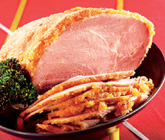 Den här veckan har vi tittat vidare på Sunes jul. Eleverna uppskattar den trots att klädstilen är retro. Vi vuxna känner igen oss och skrattar gott. Vi har även varit på julspelet i Starrkärrs kyrka. Eleverna uppskattade föreställningen och skötte sig fantastiskt bra.För övrigt håller vi på att avrunda inför jullovet. I engelskan ska vi ha diagnoser på det vi hittills har arbetat med. I matten ska vi ha ett matteprov, som vi nu tränar inför. Om någon vill ta hem och träna kan man göra det på sidorna 154-156 i matteboken. På kemilektionen ska vi på måndag ha den sista laborationen. Då ska eleverna få testa om vätskor är sura eller basiska med hjälp av rödkålssaft. I SO arbetar vi med värderingsövningar.Läxorna i nästa vecka blir de sista för den här terminen. De har engelska, mattetabeller och veckans ord. (ng-ljudet)Vi har profildag på onsdag den 12/12. Det har kommit hem separat information till er från profillärarna. Det är viktigt att notera att 4:1 inte har sovmorgon denna dag. Alla elever börjar klockan 8.20. På torsdag är det Lussefirande och det serveras julbord i Bamba. Det är också sista gången för terminen som eleverna har idrott. Läxor till nästa vecka:Torsdag: veckans ord och onsdagens tabellförhör.Fredag: Engelska kapitel 9Trevlig helg! / Daniel och Christina